Ghana           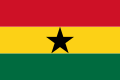 DELEGATE -DARSHIL BHARAT AJMERACOMMITTEE-UNITED NATIONS SECURITY COUNCIL (UNSC)AGENDA – SITUATION OF RUSSIA AND UKRAINE CONFLICT – DIPLOMACY OR CONTINUED CRISISThe Delegate of Ghana would like to tell you the reason why Russia invaded  Ukraine,  As Ukraine was willing to join North Atlantic Treaty Organisation (NATO) by which the armed forces of U.S could enter into the borders of Ukraine which is not good sign for Russia . Russia had a fear that if Ukraine joined NATO it would take control over Crimea which as already annexed by Russia in the past . because of all these reasons Russia invaded Ukraine. As members of United Nations Security Council; Ghana have publicly condemned Russia’s actions in a vote cast during an emergency session on 25 February 2022 . The conflict is already taking its roll on an already fragile global economy barely recovering from one of the worst economic downturns since the Great Depression. It has added more uncertainty to the prospects of an even and equitable recovery, which is already under the strain of vaccine inequity, supply chain shocks and resultant global inflationary pressures . To put things into context, the crisis has already sent oil prices to near 14-year highs , with Brent crude hitting over US$130 per barrel. There have been similar spikes in global gas markets. And equities and soft commodities, like wheat, have also seen significant volatility.       According to the President Nana Akufo-Addo, the crisis has compromised the food security of Africa, causing a disruption of commodity imports and shortages in fertilizers for crops. “Ghana’s maize and soya production could be affected and our poultry industry could suffer greater shocks” he said at the Annual Conference of the Academy of African Business and Development at the University of Professional Studies at Legon in Accra.I would like to conclude by saying that Ghana is supporting Ukraine in this war, Ghana is engaging its relevant diplomatic missions and honorary consuls on ways to ensure the safety of more than 1,000 students and other Ghanaians in Ukraine as the Russia-Ukraine conflict escalates.THANK YOU